TAICS TC03技術工作委員會   Abstract台灣資通產業標準協會(TAICS) TC3#16.2 WG1 (Ad Hoc)工作會議通知。本會議將針對智慧停車系統 - 停車資訊開放介面標準文本草案進行討論，敬請各先進踴躍出席。TAICS TC3#16.2 工作會議提案徵求會議議程： 針對上述議程及待議事項，TC3技術工作委員會特此進行提案徵求。請最晚於2019/5/3之前，將提案文件上傳至協會網站。逾期之提案將被視為較低優先權，有可能不會在本次會議中討論。索取文件編號與TC文件上傳說明【索取文件編號】請至協會網站http://www.taics.org.tw/index.php/member/login，登入會員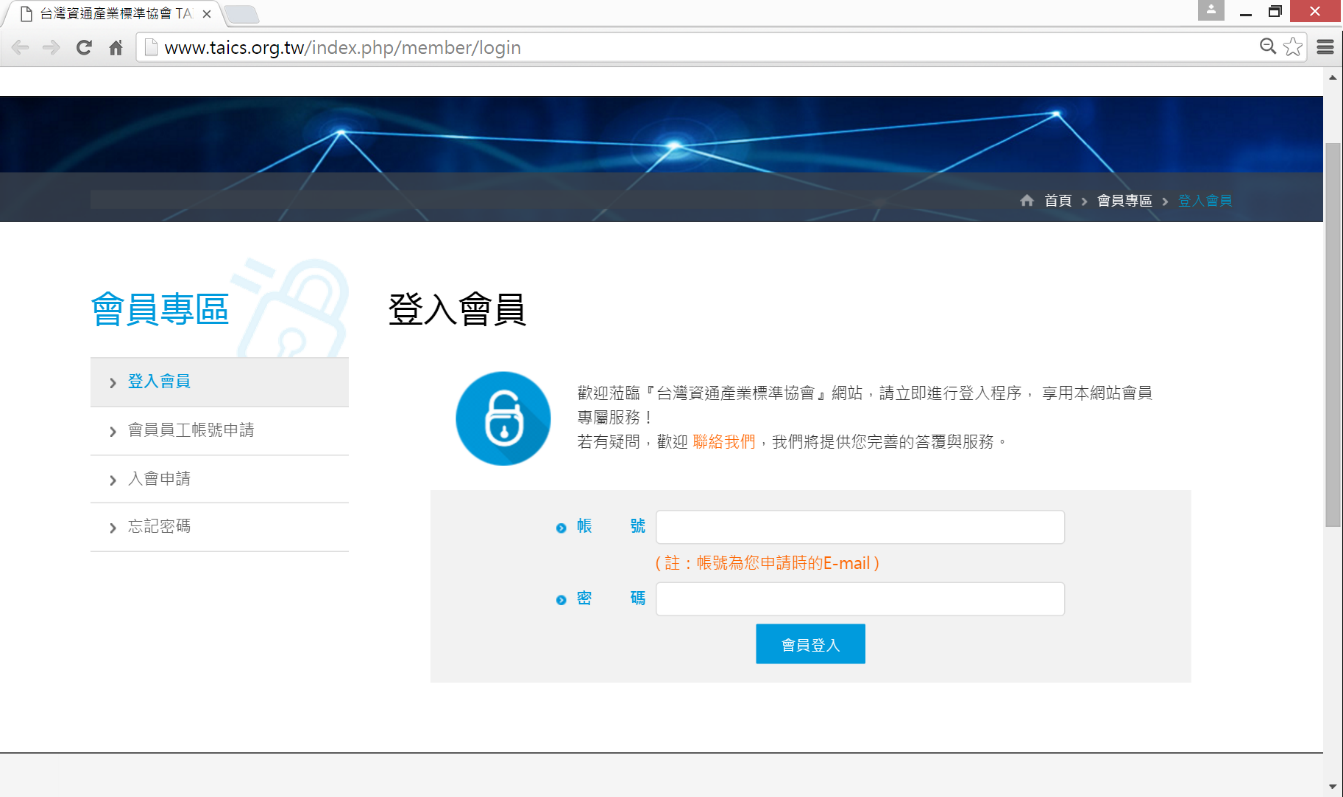 進入【會議文件管理】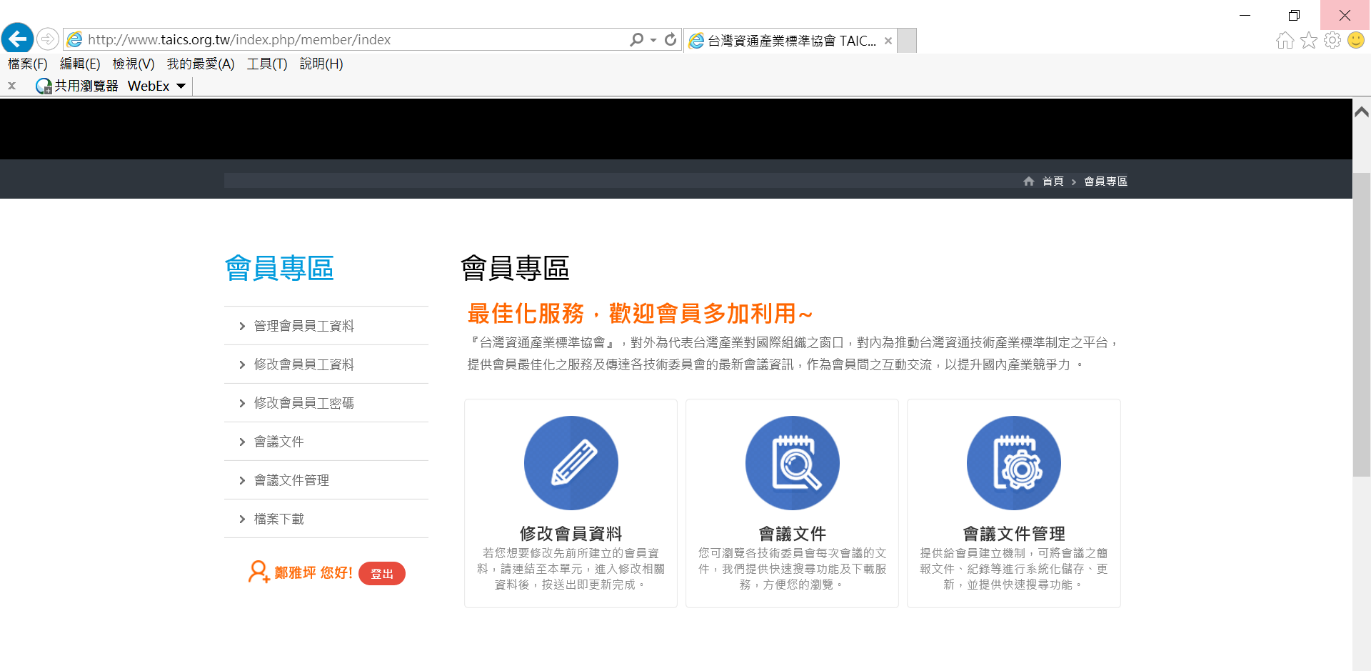 點選【索取文件編號】按鈕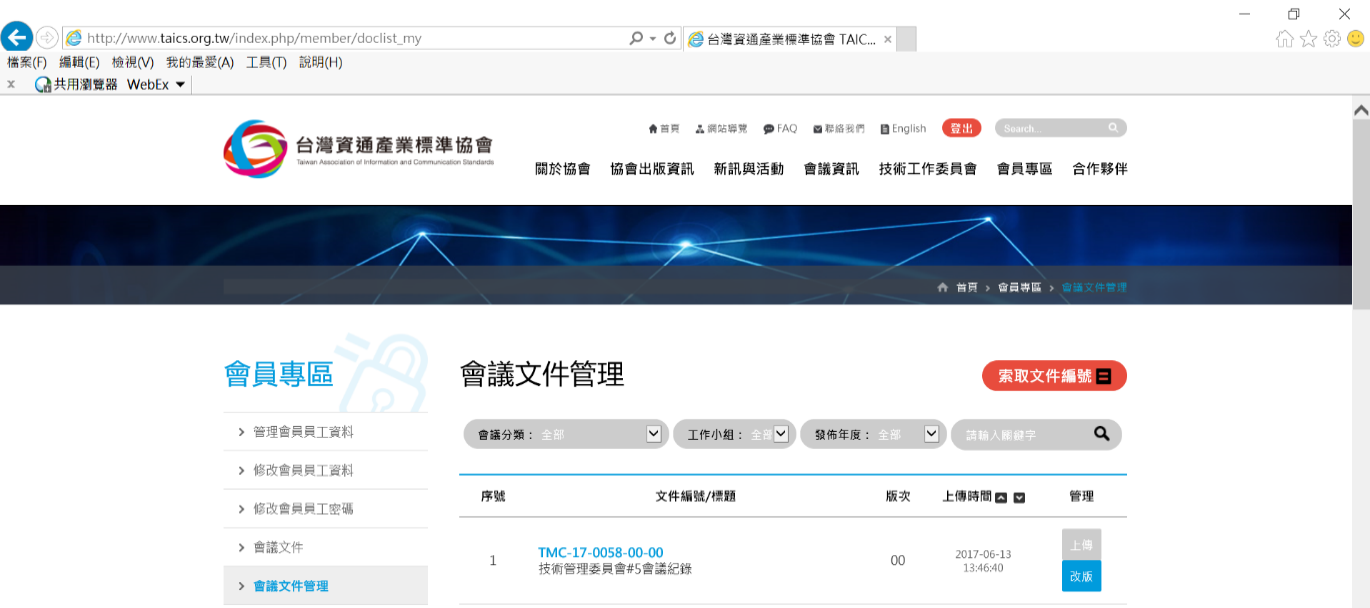 擇【委員會】及【工作小組】後，點選【索取文件編號】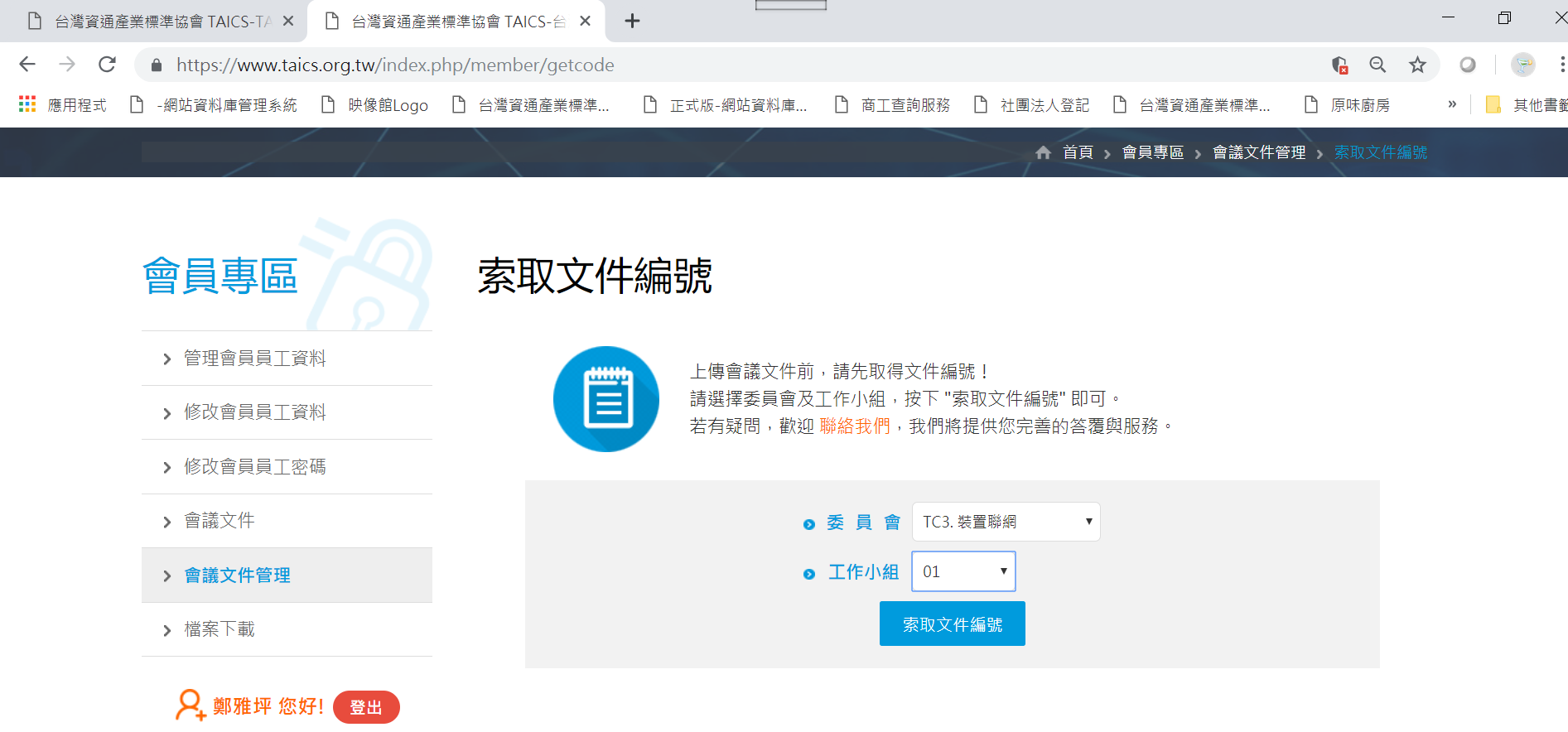 【文件上傳】請先依照上述 1 ~ 4的步驟索取文件編號，並把索取到的文件編號放入文件右上方的頁首與封面資訊頁。如下，並把 “TAICS TMC” 改為 “TAICS TC3”， "技術管理委員會" 改為 "技術工作委員會"。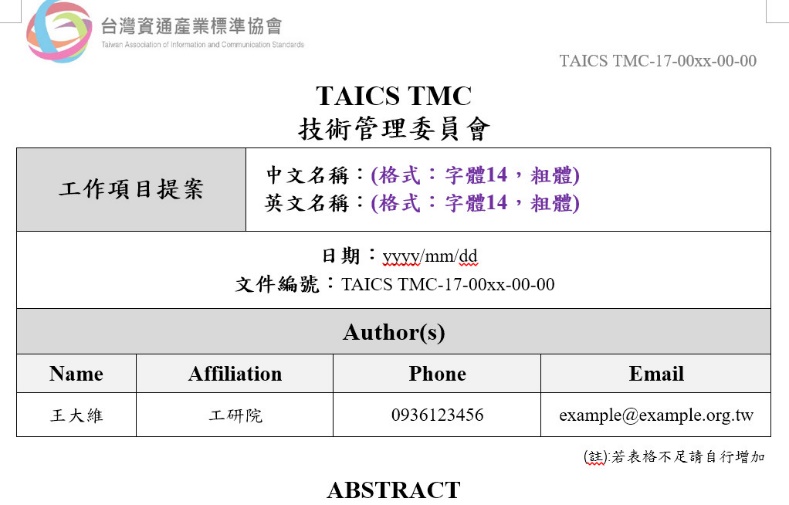 之後點選對應文件的【上傳】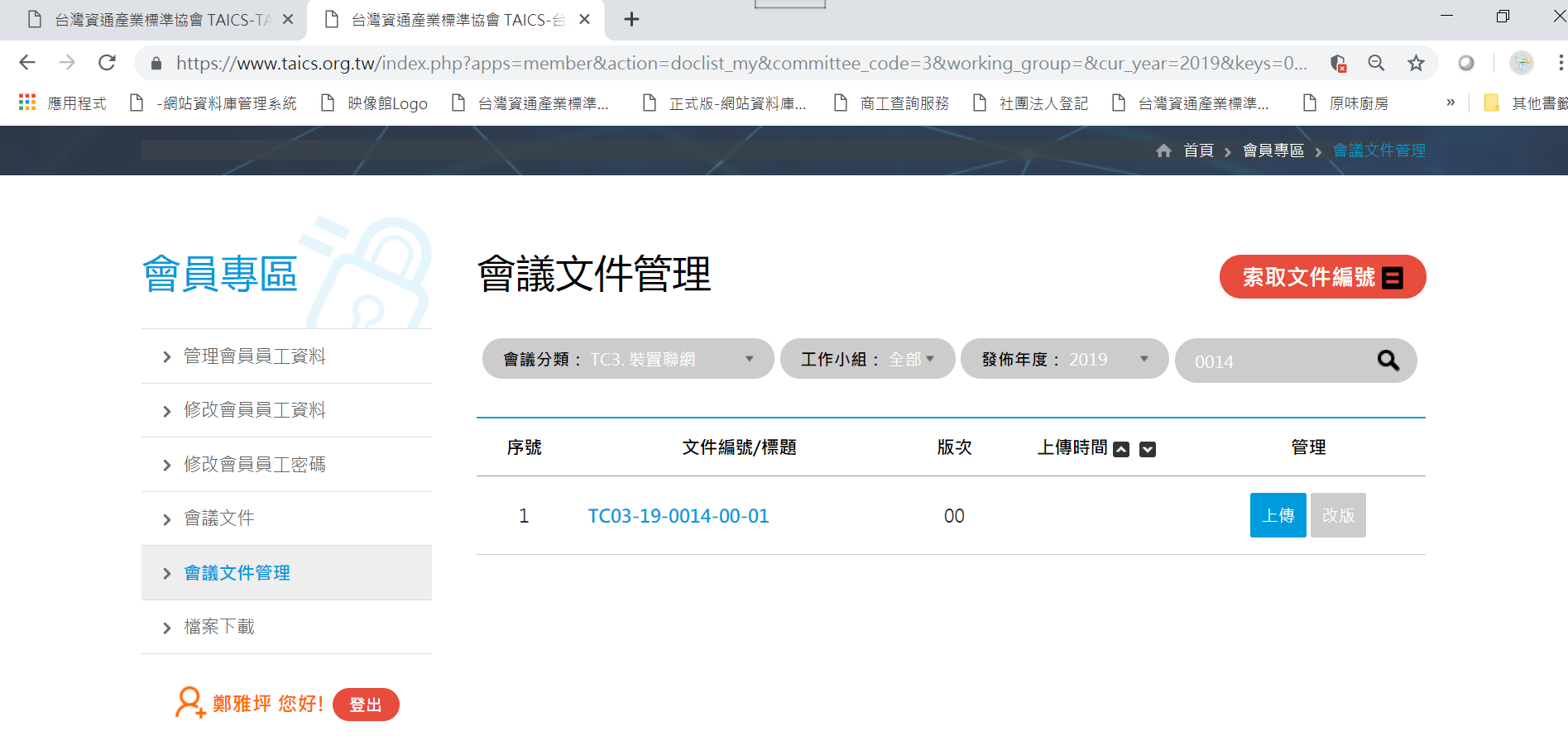 請填寫【文件標題】，並【選擇檔案】後，點選【確認送出】的按鈕文件標題請僅寫文件標題即可。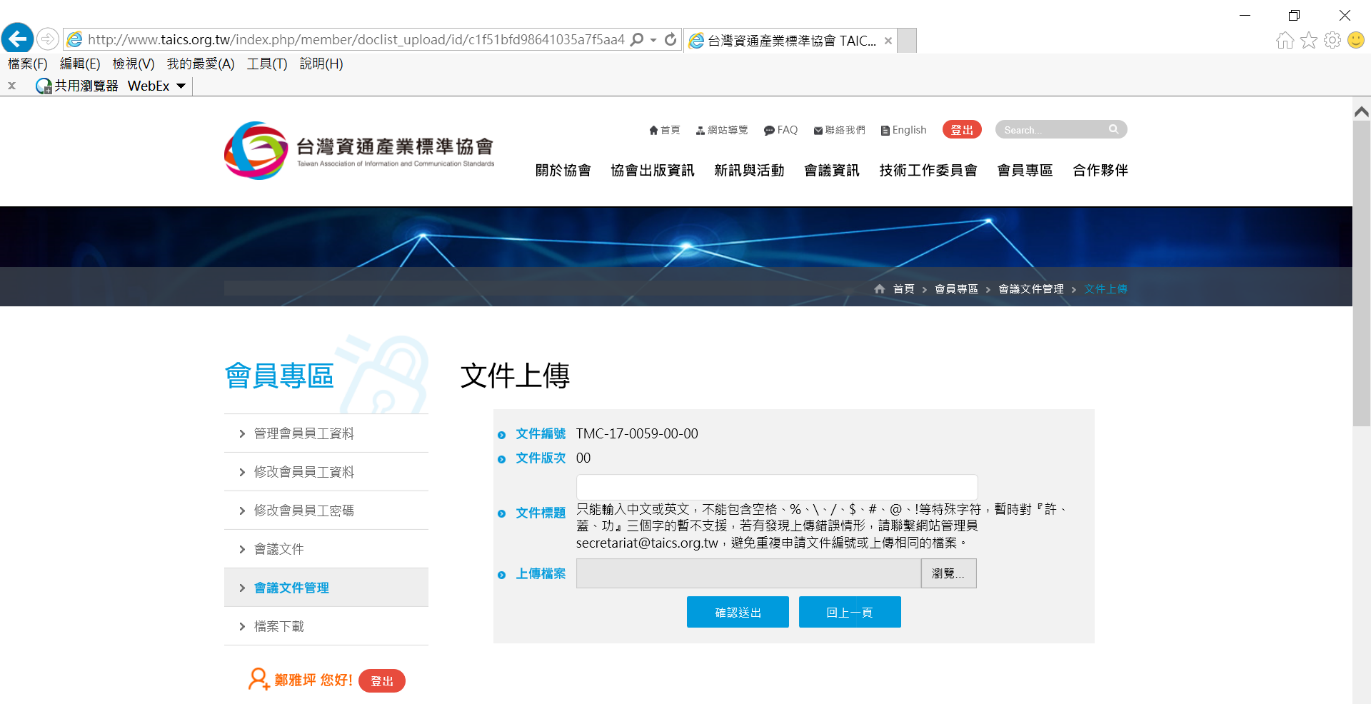 提案徵求提案徵求中文名稱：TC3#16.2工作會議提案徵求                    英文名稱：Call for proposal for TC3#16.2 meeting 中文名稱：TC3#16.2工作會議提案徵求                    英文名稱：Call for proposal for TC3#16.2 meeting 中文名稱：TC3#16.2工作會議提案徵求                    英文名稱：Call for proposal for TC3#16.2 meeting 日期：2019/04/16文件編號：TAICS TC03-19-0014-00-01日期：2019/04/16文件編號：TAICS TC03-19-0014-00-01日期：2019/04/16文件編號：TAICS TC03-19-0014-00-01日期：2019/04/16文件編號：TAICS TC03-19-0014-00-01日期：2019/04/16文件編號：TAICS TC03-19-0014-00-01Reviewer(s)Reviewer(s)Reviewer(s)Reviewer(s)Reviewer(s)NameAffiliationAffiliationPhoneEmail鄭雅坪TAICS 秘書處TAICS 秘書處02-23567698#614yp@taics.org.tw張文堯TAICS 秘書處TAICS 秘書處02-23567698wychang@taics.org.tw時間內容主講人13:40 ~ 14:00報到14:00 ~ 14:10主席致詞TC3 WG1組長 施嘉興財團法人電信技術中心博士14:10 ~ 15:40智慧停車系統-停車資訊開放介面標準提案討論提案人15:40 ~ 16:00臨時動議TC3 WG1組長 施嘉興財團法人電信技術中心博士16:00會議結束